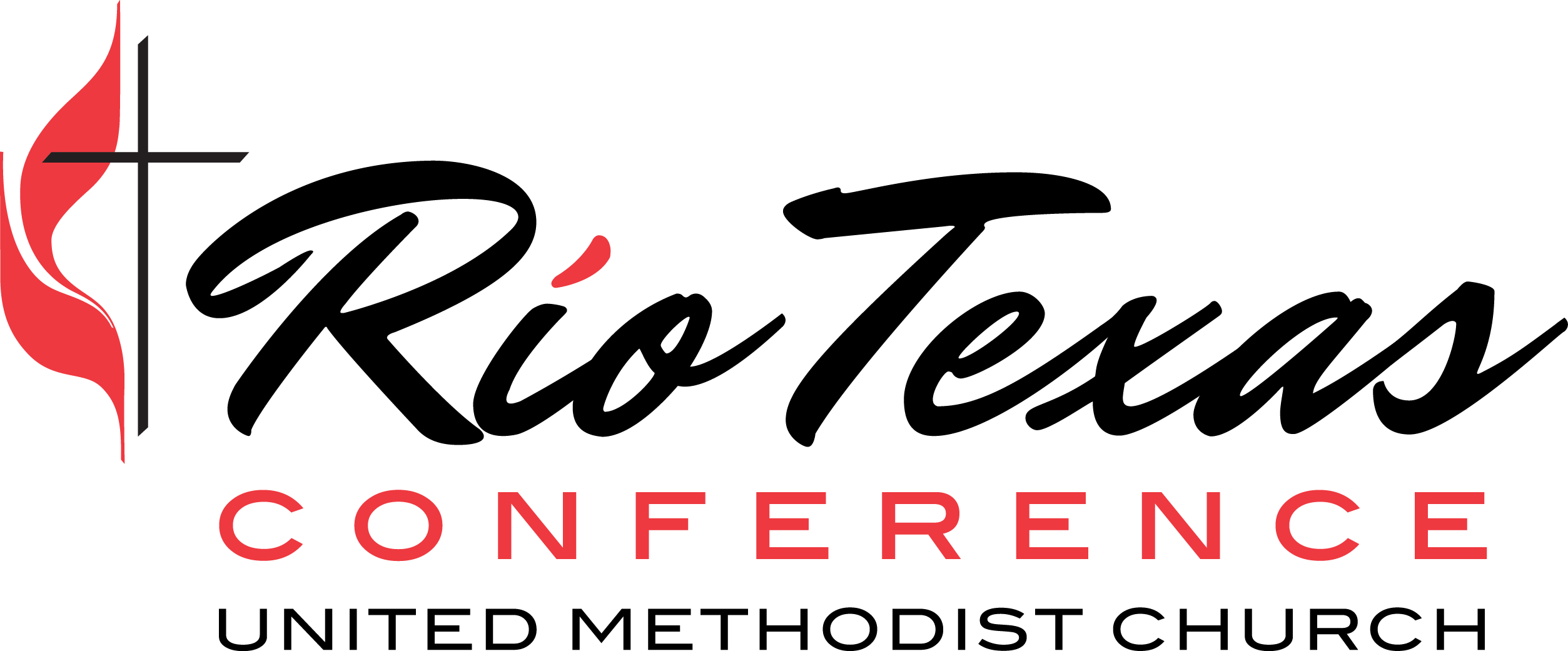 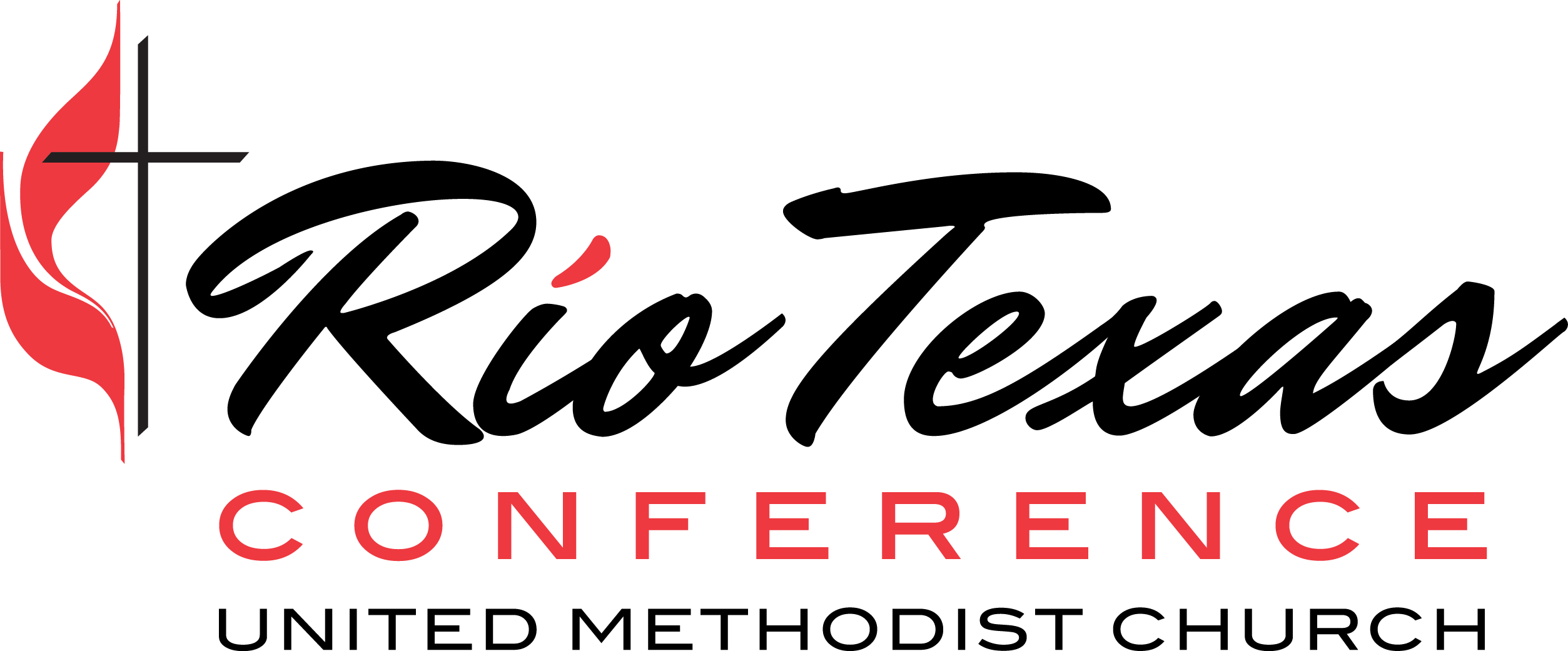 2020-2021 Consultation Form for PastorsPastor’s Name:  										Church Name:  										In order to help the Bishop and Cabinet make the most informed decision regarding your pastoral appointment for the coming year, please respond to the following:1) What is your counsel to the Bishop and Cabinet concerning your appointment for the coming year?  Remain  ☐		Either	☐		Move  ☐Please explain:2) Should you move to another charge, what pastoral leadership qualities do you believe are most needed to accomplish your current church’s mission in the future?3) Are there important, compelling circumstances that the Bishop and Cabinet should know that would affect their consideration of your appointment?Pastor’s Signature							Date			S/PPRC Chairperson’s Signature					DateReturn upon completion, but no later than December 14, to: Capital District UMC1221 W. Ben White Blvd., Suite 201AAustin, TX   78704Email to jill@umcad.orgFAX to 512-444-6457Note: In the event of a change in the chairperson of the Staff-/Pastor-Parish Relations Committee in January, please ensure that the new chair receives a copy of this document and any other pertinent supporting information.2020-2021 Forma de Consultaciónpara PastoresNombre de Pastor/a:  									Nombre de Iglesia:  									Para orientar al obispo y su gabinete a tomar una decisión más informada en cuanto a su nombramiento pastoral para el año que viene, por favor comparta sus respuestas a lo siguiente:1) ¿Cuál es su consejo al obispo y gabinete con respecto a su nombramiento para el próximo año conferencial?Permanecer  ☐		Cambiar  ☐		Cualquiera de los dos  ☐Razones por su consejo:2) Si hubiera cambio pastoral, ¿cuáles serían las características de liderazgo que usted cree necesarias para cumplir la misión de su iglesia en el futuro? 3) ¿Existen circunstancias importantes o apremiantes que el obispo y el gabinete deben de tomar en cuenta, ya que afectarían seriamente las consideraciones de su nombramiento? Firma de Pastor/a							Fecha			Firma de Presidente de S/PPRC					FechaAl completar esta forma, por favor envíela (a más tardar el 14 de diciembre) a:  Capital District UMC1221 W. Ben White Blvd., Suite 201AAustin, TX   78704Email to jill@umcad.orgFAX to 512-444-6457En caso de que haya un cambio de presidente del comité en enero, favor de asegurar que el nuevo presidente reciba una copia de este documento, incluyendo cualquier información adicional que sea pertinente.